Wijn v/d Maand AprilMezzacorona Firmian CastelTrentino – Noord Italië Pinot Grigio & Lagrein 5+1 GRATIS !Losse flesprijs € 7,99 / doos á 6 flessen € 40,- Pinot Grigio Riserva & Lagrein Riserva 5+1 GRATIS ! Losse flesprijs € 9,99 / doos á 6 flessen € 50,- 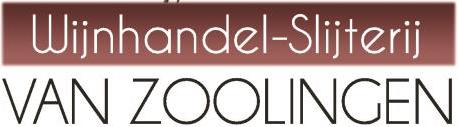 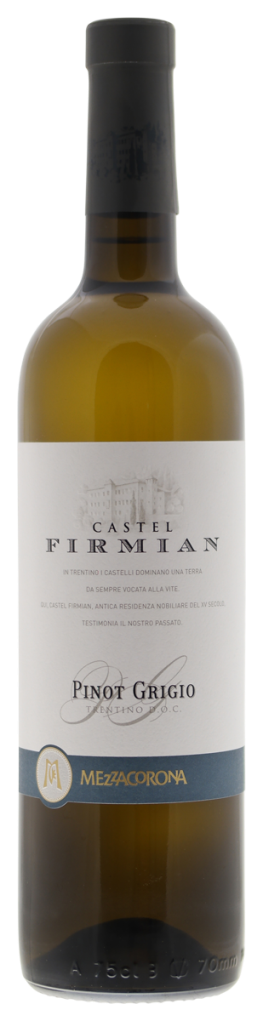 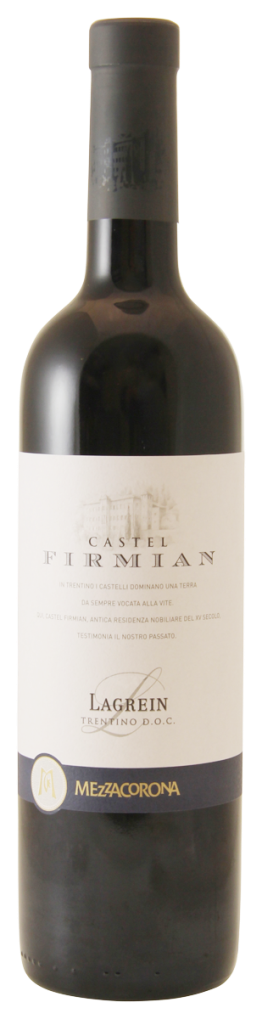 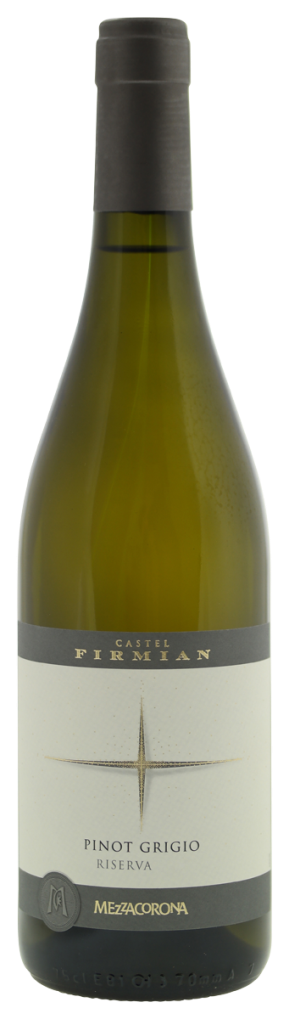 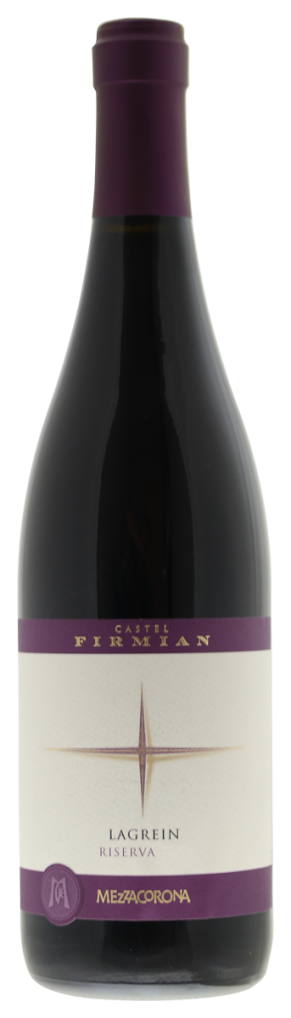 